AYLAREYLEM VE ETKİNLİKLERUYGULAMAEYLÜLEko-okul komitesinin oluşturulması-İlgili Müdür -Eko Okul koordinatörleri- Öğretmenlerden  oluşturulması.Zümrelerin aylık planlarında konuya ilişkin etkinliklere yer vermesi Okul Aile Birliği toplantısında Eko-Okul tanıtımının yapılması.Eko-Okul Timinin oluşturulması, 5 yaş öğrencilerinden ‘’ geri dönüşüm takip timi’’ ve ‘’ su tasarruf timi ‘’nin oluşturulması.  Eko-Okul eylem planının hazırlanması.            Okulumuzda sınıflar arası  eko slogan yarışması    duyurusu yapılması ve bu yıla ait sloganın    seçilmesi.KomiteKoordinatör ÖğretmenTüm ZümrelerEKİMOkulun web sitesinde eko-okullar konusunun, eylem planının, Eko-timin paylaşılmasıEko-ilke ve uyarı yazılarıyla afiş hazırlanması panoya ve su kullanımı olan yerlere asılması. (Tüm sınıflar )Doğru el yıkama tekniklerinin lavabolarda çocuklara uygulamalı gösterilmesi ve ilgili afişlerin uygun yerlere asılması.Dünya Tasarruf günü kapsamında‘’ Su tasarrufu timi tarafından okul içerisindeki muslukların kontrol edilerek, bozuk musluk tespiti yapılması varsa okul idaresine bildirilmesi5 yaş sınıfları tarafından su sayaçlarının her ay kontrolünün yapılması.Eko-okul panosunun güncellenmesiOkul web sitesinde her ay Eko-Okul çalışmalarının güncellenmesiKomiteKoordinatör ÖğretmenEko-TimTüm ZümrelerKASIMGünlük en az 8 bardak su içme bilincinin bu senede tüm öğrenci-veli ve personele kazandırılması. Bunun için tüm sınıfların su damlası süsleme çalışması yaparak su içmeyi hatırlatacak yerlere asılması.Su israfı tespitlerinin yapılması ve gerekli önlemlerin alınması.5 yaş sınıfları tarafından su sayaçlarının kontrolünün yapılması.‘’ Küresel Isınma’ konusu hakkında çocukları bilgilendirici slaytların izlettirilmesi.‘’Denizin altında ‘’ adlı Tübitak yayınlarına ait kitabın sınıflarda çocuklara okunması ‘’Denizin Altında Yaşam’’ konulu resim yarışmasının yapılması (4-5 Yaş Gruplar )KomiteKoordinatör ÖğretmenEko-TimTüm ZümrelerARALIK5 yaş sınıflarının  su konulu drama çalışması hazırlayıp, diğer gruplara sergilenmesi.5 yaş sınıfları tarafından su sayaçlarının kontrolünün yapılması.Dünya ülkelerinin su tasarrufuna verdiği önemin araştırılması.DSİ – DESKİ kurumlarına Eko-Tim ile birlikte gezi düzenlenmesi.Dünya üzerinde susuzluk sorunu olan ülkelerin araştırılması .KomiteKoordinatör ÖğretmenEko-TimTüm ZümrelerOCAKTarım İl Müdürlüğüne gezi düzenlenmesi.10-16 Ocak Enerji Tasarrufu Haftasının kutlanması ve panonun hazırlanması.Su Kirliliği konulu fotoğraf yarışması yapılması ve fotoğrafların 22 Mart Su Günü’nde sergilenmesi.5 yaş sınıfları tarafından su sayaçlarının kontrolünün yapılması.Plastik kapak ve atık pil toplanması çalışmasının başlatılması.1.Dönem raporunun hazırlanarak gönderilmesiKomiteKoordinatör ÖğretmenEko-TimTüm ZümrelerŞUBATAtık su şişesi  ve  bardaklardan geri dönüşüm etkinliğinin yapılması ve 22 Mart Dünya Su gününde sergilenmesi.     5 yaş sınıfları tarafından su sayaçlarının            kontrolünün yapılması.Su  sporlarının çocuklara tanıtılması ve panoda sergilenmesi.‘’Bulutları Gözleyelim’’ etkinliğinin yapılması.‘’Su ile ilgili sorumluluklarımız” konulu çalışmanın aile katılımı ile gerçekleştirilmesi ve sonuçlarının sınıflarda değerlendirilmesi.KomiteKoordinatör ÖğretmenEko-TimTüm ZümrelerMART“22 Mart Dünya Su Günü” uygulaması  kapsamında Dünya Su Günü tişörtlerimiz, şapka yada maske çalışmalarının o gün çocuklarımıza giydirilmesi ve sergi düzenlenmesi.Dünya Su Günü ile ilgili şarkıların öğretilmesi.Dünya Orman Günü kapsamında okulumuzun her sınıf için ayrılmış olan toprak sahalarına bitkilerin dikilmesi.     5 yaş sınıfları tarafından su sayaçlarının       kontrolünün yapılması.KomiteKoordinatör ÖğretmenEko-TimTüm ZümrelerNİSANDikilen bitkilerin ara ara çocuklarla birlikte gözlem yaparak sulanmasının izlenmesi.‘’Yer altı Sularımız ‘’ Minik Tema etkinliğinin yapılması.Karahayıt veya Pamukkale’ye gezisi  düzenlenmesi.5 yaş sınıfları tarafından su sayaçlarının her ay kontrolünün yapılması.Çamlık Parkına  çevre gezisi düzenlenmesi.KomiteKoordinatör ÖğretmenEko-TimTüm ZümrelerMAYIS5 yaş sınıfları tarafından su sayaçlarının kontrolünün yapılması.Bitki Renklendirme deneyinin sınıflarda yapılması.Sınıflar arası su oyunlarının bahçede yapılması.Fotoğrafların toplanması.Toplanan  plastik kapak ve atık pillerin toplanma merkezlerine teslim edilmesi.KomiteKoordinatör ÖğretmenEko-TimTüm ZümrelerHAZİRAN5 yaş sınıfları tarafından su sayaçlarının kontrolünün yapılması.5 Haziran Dünya Çevre Günü kutlamalarının yapılması2.Dönem eko-okul raporunun hazırlanması.KomiteKoordinatör ÖğretmenEko-TimTüm Zümreler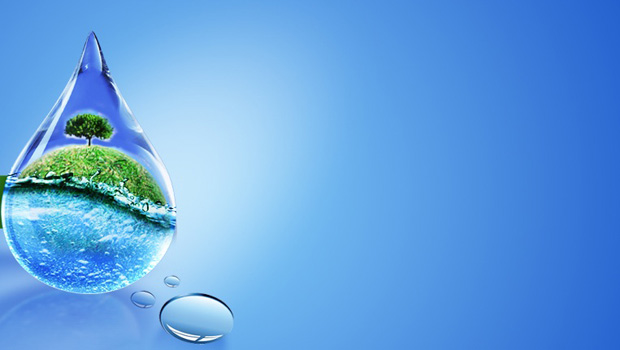 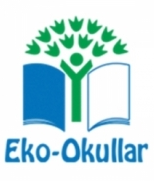 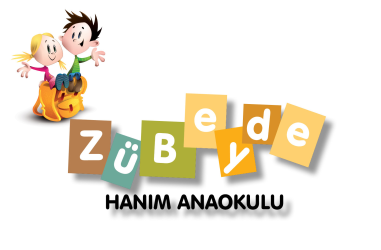 